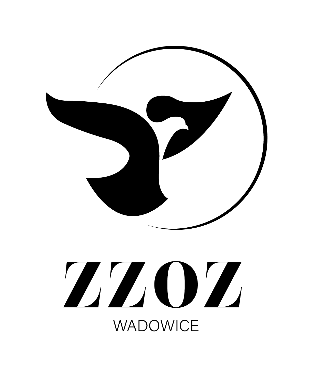            Zespół Zakładów Opieki Zdrowotnej w Wadowicach
                ul. Karmelicka 5, 34-100 Wadowice                  www.zzozwadowice.pl, email: sekretariat@zzozwadowice.plZałącznik nr 1 Opis przedmiotu zamówieniaPrzedmiotem zamówienia jest dostawa artykułów czystościowych dla ZZOZ  w Wadowicach.Pakiet nr 1Pakiet nr 2Wymagania dla Pakietu nr 21. Preparaty powinny być ze sobą kompatybilne i wyprodukowane przez jednego producenta2.Dla poz. 1,2,3,muszą być pojemniki 5-litrowe : prostokątne o wym. 16X12x25  ±1,0 cm  ( tzw. „euro”)3. Dla poz. 4 może być pojemnik o wymiarach 25x13x20 ( tzw. „jamnik”)4.Prace związane z zastosowaniem środków o innych parametrach niż podane w opisie przedmiotu zamówienia oraz walidacja urządzeń musi być wykonana na koszt wykonawcy przez autoryzowany serwis producenta.Wykonawca zobowiązany jest w czasie stosowania przez szpital dostarczanych przez niego środków do udzielenia gwarancji na prawidłowe działanie układu dozującego tzn. pompy dozujące wraz z elementami takimi jak lance ssące i wężyki dozujące oraz zapewnienia autoryzowanej.Obsługi serwisowej układu dozowania posiadanych przez szpital urządzeń.Pakiet nr 3Niespełnienie jakiegokolwiek parametru będzie skutkowało odrzuceniem oferty.LpNazwa sprzętu 1razowegojm.SUMA  ZAMÓWIENIA1Czepek do mycia głowy bez użycia wody, nie wymagający dodatkowego namoczenia włosów, zawierający w składzie min. wodę, środek myjący /szampon/ i delikatną odżywkę. Nie wymaga spłukiwania. Nie zawiera w składzie: środków zapachowych, parabenów, chlorheksydyny, simetikonu /silikon/. Zawiera w składzie Diazolidinyl Urea, hamujący roztwór grzybów, pleśni oraz flory. Produkt bezlateksowy- zaznaczone na opakowaniu jednostkowym w postaci piktogramu. Średnica czepka 32 cm. Do stosowania w temperaturze pokojowej lub do podgrzewania w mikrofalówce, przez 15-20 sekund / opakowaniu/ przy mocy 800 W. Nadaje się do mycia włosów zanieczyszczonych min. krwią, tłuszczem, żelem EEG. Pakowany pojedynczoszt702Podkład higieniczny z pulpą celulozową, 60x90cm, chłonność 700ml, od strony pacjenta – włóknina 11g/m2, warstwa nieprzemakalna folia PE 20g/m2. Warstwa chłonna zbudowana z pulpy celulozowej oraz absorbentu, wiążącego płyny. Struktura pulpy celulozowej strony pacjenta: wzór rombów, o wymiarze boku min.5,5 cm, pozwalający na optymalne rozprowadzanie płynów. Delikatny i miękki- nadaje się pod twarz lub jako zabezpieczenie pod delikatne części ciała. Opakowanie: 60 szt.szt.200003Podkład higieniczny z pulpą celulozową, 40x60 cm, chłonność 700ml, od strony pacjenta – włóknina 11g/m2, warstwa nieprzemakalna folia PE 20g/m2. Warstwa chłonna zbudowana z pulpy celulozowej oraz absorbentu, wiążącego płyny. Struktura pulpy celulozowej strony pacjenta: wzór rombów, o wymiarze boku min.5,5 cm, pozwalający na optymalne rozprowadzanie płynów. Delikatny i miękki- nadaje się pod twarz lub jako zabezpieczenie pod delikatne części ciała. Opakowanie: 60 szt.szt200004Nieprzemakalny podkład wielokrotnego użytku, zbudowany z warstwy nieprzemakalnej od strony łóżka, z delikatnej części chłonnej od strony pacjenta. Z zakładkami bawełnianymi do podwijania pod materac, szerokość jednego skrzydełka: min. 45 cm. Wymiar części chłonnej – 85x90 cm, nieprzemakalny - z wewnętrzną warstwą z PU/poliuretan/. Warstwa chłonna od strony pacjenta pokryta delikatnym sztucznym jedwabiem, pikowana szwem. Chłonność warstwy min.2500ml. Do prania w temperaturze min.95 st. Temperatura prania oraz nazwa producenta zaznaczona na wszytej etykietce produktu z boku. Pranie w normalnych warunkach. Możliwość prania 300 razy. Pakowany pojedynczo. Opakowanie zbiorcze – 30 szt. Wraz z dostawą należy dołączyć do produktu kartę techniczną.szt205Myjka jednorazowa z włókniny, do mycia ciała pacjenta w postaci rękawicy bez palców, wykonane z tekstylnopodobnej miękkiej, chłonnej włókniny typu Molton w kolorze białym, 80 g/m2, o wymiarach 16x23 cm. Mogą być także stosowane do mycia dla dzieci w każdym wieku. Nie ulega zniszczeniu /rozerwaniu/ w trakcie mycia. Opakowanie foliowe – woreczek a/50 szt. Opakowanie z praktycznym, higienicznym zamknięciem wielokrotnego użyku.szt.300006Śliniaki do karmienia pacjentów z taśmą samoprzylepną, jednorazowe, składane, nieprzemakalne, wymiar 37x70cm, z kieszonką w dolnej części, wysokość kieszonki 9,5cm. Jedna biała warstwa bibułki 20g/m2, warstwa nieprzemakalna folia PE – polietylen 12 mikronów. Śliniak samoprzylepny do ubrania pacjenta, za pomocą dwóch elementów przylepnych, znajdujących się u góry śliniaka, po każdej jego stronie. Po karmieniu może służyć jako serwetka do wytarcia ust. Wygodny szczególnie dla osób mających urazy kręgosłupa szyjnego, głowy, na OIOM, przy osobach leżących. Opakowanie – woreczek foliowy a/100sztszt200Lp.AsortymentZastosowanieWłaściwościSkładJ.M.Ilość1Detergent myjący  UniversalDo użycia w urządzeniach myjąco dezynfekujących oraz kąpielach ultradźwiękowych oraz do mycia ręcznego wyrobów medycznych. Mechaniczne mycie narzędzi chirurgicznych, w tym instrumentów MIC, sprzętu anestezjologicznego, endoskopów. Odpowiedni do użycia na powierzchniach takich jak: stal nierdzewna, miękkie metale, tworzywa sztuczne, ceramika, szkło. Kompatybilność materiałowa potwierdzona przez producentaPłyn alkaliczny z substancjami powierzchniowo czynnymi. Niskopienny, nieposiadający właściwości ściernych, szybko rozpuszcza i rozprasza wszelkiego rodzaju zanieczyszczenia, kamień kotłowy i plamy tlenkówpH(koncentrat)-10,9 gęstość wzgl (20st.C)-1,094g/cm3 lepkość 4,6 cStPoj.=5 l902Detergent neutralizujący NeutralizerŚrodek do stosowania w myjniach-dezynfektorach. Neutralizowanie alkalicznych detergentów oraz usuwanie osadu kamienia i innych minerałów rozpuszczalnych w kwasie. Odpowiedni do powierzchni odpornych na kwasy, takich jak: stal, ceramika szkło tworzywa sztuczne i metale lekkie.Płyn łagodnie kwasowy, oparty na kwasie cytrynowym, bez fosforanów i substancji powierzchniowo aktywnych .Obniża pH wody płuczącej po procesach alkalicznych  pH(koncentrat)- 1,2; gęstość wzgl.(20 st.C) - 1,17g/cm3   lepkość 6,9 cStPoj.=5 l153Detergent płuczący Rinse AidDo stosowania w myjniach-dezynfektorach. Dodatek do płukania zapobiegający powstawaniu kamienia kotłowego, skraca czas suszenia oraz uzyskania po płukaniu czystych powierzchni (bez zacieków). Odpowiedni do stali nierdzewnej, ceramiki, szkła, plastiku oraz odpornych metali lekkichPłynny, spłukujący, na bazie środków powierzchniowo czynnych Zmniejsza powstanie osadów oraz uzyskania po płukaniu czystych powierzchni urządzeń medycznychpH(koncentrat)- 2,2; gęstość wzgl - 1,008g/cm3  lepkość  6,9 cStPoj.=5 l104Detergent dezynfekujący Neodisher Septo DNDo maszynowej dezynfekcji termiczno-chemicznej sprzętu medycznego wrażliwego na temperaturę w tym dla endoskopów giętkich. Bakteriobójczy, grzybobójczy, prątkobójczy, wirusobójczyPłynny, słabo pieniący, neutralny o szerokim działaniu na bazie aldehydów , Bez zawartości aldehydu mrówkowego i czwartorzędowych związków amonowychPH-około 3,5   gęstość – 1,045g/cm3poj.=5 l155Pianka Clean Foam SpraySrodek do spryskiwania narzędzi ze stali nierdzewnej i innych przyrządów  dostępny w ręcznych dozownikachpolepsza efektywność procesu czyszczenia ,zapobiega wysychaniu zabrudzonych powierzchni, nie pozostawia plamop 500 ml56Preparat do ręcznej pielęgnacji i konserwacji narzędzi SprayRęczna pielęgnacja i nawilżanie narzędzi chirurgicznych, szczególnie z przegubami i cięgami po procesie dezynfekcji. Preparat nie wpływający na proces sterylizacji parowej(rozpuszczalny w wodzie), bezpieczny toksykologicznie, nie powodujący osadówAreozol na bazie czystego oleju parafinowego a 0,4lNiejonowe związki powierzchniowo czynne,alifatyczne węglowodory,rozpuszczalnik,gaz nośny, nie zawiera CFC, gęstość 0,86 g/cm3Op.0,4l5LpNazwa asortymentujm.Ilość1Pianka myjąco- pielęgnująca do szybkiego i wydajnego oczyszczania silnie zabrudzonych części ciała przy dolegliwościach związanych z nietrzymaniem moczu, stolca, bez użycia wody. Do oczyszczania i pielęgnacji skóry sklonnej do podrażnień. Produkt przebadany dermatologicznie. Hypoalergiczny. W składzie preparatu:  biokompleks lniany, pantenol, kwas mlekowy,oliwa z oliwek, środek pochłaniający zapach moczu.Wielkość opakowania min. 500 mlszt550